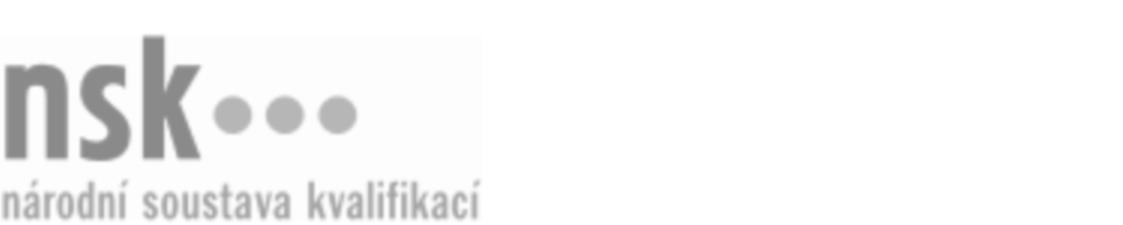 Kvalifikační standardKvalifikační standardKvalifikační standardKvalifikační standardKvalifikační standardKvalifikační standardKvalifikační standardKvalifikační standardMalíř (kód: 39-001-H) Malíř (kód: 39-001-H) Malíř (kód: 39-001-H) Malíř (kód: 39-001-H) Malíř (kód: 39-001-H) Malíř (kód: 39-001-H) Malíř (kód: 39-001-H) Autorizující orgán:Ministerstvo průmyslu a obchoduMinisterstvo průmyslu a obchoduMinisterstvo průmyslu a obchoduMinisterstvo průmyslu a obchoduMinisterstvo průmyslu a obchoduMinisterstvo průmyslu a obchoduMinisterstvo průmyslu a obchoduMinisterstvo průmyslu a obchoduMinisterstvo průmyslu a obchoduMinisterstvo průmyslu a obchoduMinisterstvo průmyslu a obchoduMinisterstvo průmyslu a obchoduSkupina oborů:Speciální a interdisciplinární obory (kód: 39)Speciální a interdisciplinární obory (kód: 39)Speciální a interdisciplinární obory (kód: 39)Speciální a interdisciplinární obory (kód: 39)Speciální a interdisciplinární obory (kód: 39)Speciální a interdisciplinární obory (kód: 39)Týká se povolání:Malíř, lakýrník a natěračMalíř, lakýrník a natěračMalíř, lakýrník a natěračMalíř, lakýrník a natěračMalíř, lakýrník a natěračMalíř, lakýrník a natěračMalíř, lakýrník a natěračMalíř, lakýrník a natěračMalíř, lakýrník a natěračMalíř, lakýrník a natěračMalíř, lakýrník a natěračMalíř, lakýrník a natěračKvalifikační úroveň NSK - EQF:333333Odborná způsobilostOdborná způsobilostOdborná způsobilostOdborná způsobilostOdborná způsobilostOdborná způsobilostOdborná způsobilostNázevNázevNázevNázevNázevÚroveňÚroveňOrientace v technické dokumentaci provádění a oprav malířských pracíOrientace v technické dokumentaci provádění a oprav malířských pracíOrientace v technické dokumentaci provádění a oprav malířských pracíOrientace v technické dokumentaci provádění a oprav malířských pracíOrientace v technické dokumentaci provádění a oprav malířských prací33Orientace v technologických postupech provádění a oprav malebOrientace v technologických postupech provádění a oprav malebOrientace v technologických postupech provádění a oprav malebOrientace v technologických postupech provádění a oprav malebOrientace v technologických postupech provádění a oprav maleb33Návrh pracovních postupů provádění a oprav malebNávrh pracovních postupů provádění a oprav malebNávrh pracovních postupů provádění a oprav malebNávrh pracovních postupů provádění a oprav malebNávrh pracovních postupů provádění a oprav maleb33Orientace v nátěrových hmotách a pomocných prostředcích pro malířské práceOrientace v nátěrových hmotách a pomocných prostředcích pro malířské práceOrientace v nátěrových hmotách a pomocných prostředcích pro malířské práceOrientace v nátěrových hmotách a pomocných prostředcích pro malířské práceOrientace v nátěrových hmotách a pomocných prostředcích pro malířské práce33Posuzování kvality materiálů dostupnými prostředkyPosuzování kvality materiálů dostupnými prostředkyPosuzování kvality materiálů dostupnými prostředkyPosuzování kvality materiálů dostupnými prostředkyPosuzování kvality materiálů dostupnými prostředky33Posuzování stavu podkladu před prováděním maleb, stanovení způsobu přípravy podkladuPosuzování stavu podkladu před prováděním maleb, stanovení způsobu přípravy podkladuPosuzování stavu podkladu před prováděním maleb, stanovení způsobu přípravy podkladuPosuzování stavu podkladu před prováděním maleb, stanovení způsobu přípravy podkladuPosuzování stavu podkladu před prováděním maleb, stanovení způsobu přípravy podkladu33Tmelení ploch a broušení tmelených plochTmelení ploch a broušení tmelených plochTmelení ploch a broušení tmelených plochTmelení ploch a broušení tmelených plochTmelení ploch a broušení tmelených ploch33Nanášení malířských nátěrů štětkou, štětcem a válečkemNanášení malířských nátěrů štětkou, štětcem a válečkemNanášení malířských nátěrů štětkou, štětcem a válečkemNanášení malířských nátěrů štětkou, štětcem a válečkemNanášení malířských nátěrů štětkou, štětcem a válečkem33Příprava podkladu před prováděním malebPříprava podkladu před prováděním malebPříprava podkladu před prováděním malebPříprava podkladu před prováděním malebPříprava podkladu před prováděním maleb33Provádění a opravy všech druhů maleb v jednom nebo více odstínechProvádění a opravy všech druhů maleb v jednom nebo více odstínechProvádění a opravy všech druhů maleb v jednom nebo více odstínechProvádění a opravy všech druhů maleb v jednom nebo více odstínechProvádění a opravy všech druhů maleb v jednom nebo více odstínech33Provádění dekorativních omítek a linkrustProvádění dekorativních omítek a linkrustProvádění dekorativních omítek a linkrustProvádění dekorativních omítek a linkrustProvádění dekorativních omítek a linkrust33Provádění maleb dekorativními technikami, linkováníProvádění maleb dekorativními technikami, linkováníProvádění maleb dekorativními technikami, linkováníProvádění maleb dekorativními technikami, linkováníProvádění maleb dekorativními technikami, linkování33Provádění nátěrů fasádProvádění nátěrů fasádProvádění nátěrů fasádProvádění nátěrů fasádProvádění nátěrů fasád33Příprava nátěrových hmotPříprava nátěrových hmotPříprava nátěrových hmotPříprava nátěrových hmotPříprava nátěrových hmot22Upevňování lišt a jiných dekorativních prvků na stěny a stropy při provádění malířských a tapetářských pracíUpevňování lišt a jiných dekorativních prvků na stěny a stropy při provádění malířských a tapetářských pracíUpevňování lišt a jiných dekorativních prvků na stěny a stropy při provádění malířských a tapetářských pracíUpevňování lišt a jiných dekorativních prvků na stěny a stropy při provádění malířských a tapetářských pracíUpevňování lišt a jiných dekorativních prvků na stěny a stropy při provádění malířských a tapetářských prací33Příprava, používání, ošetřování a údržba nářadí, zařízení a pracovních pomůcekPříprava, používání, ošetřování a údržba nářadí, zařízení a pracovních pomůcekPříprava, používání, ošetřování a údržba nářadí, zařízení a pracovních pomůcekPříprava, používání, ošetřování a údržba nářadí, zařízení a pracovních pomůcekPříprava, používání, ošetřování a údržba nářadí, zařízení a pracovních pomůcek22Návrh barevného řešení malovaných prostorůNávrh barevného řešení malovaných prostorůNávrh barevného řešení malovaných prostorůNávrh barevného řešení malovaných prostorůNávrh barevného řešení malovaných prostorů33Výpočet množství nátěrů, spotřeby materiálů a zpracování položkového rozpočtuVýpočet množství nátěrů, spotřeby materiálů a zpracování položkového rozpočtuVýpočet množství nátěrů, spotřeby materiálů a zpracování položkového rozpočtuVýpočet množství nátěrů, spotřeby materiálů a zpracování položkového rozpočtuVýpočet množství nátěrů, spotřeby materiálů a zpracování položkového rozpočtu33Zabezpečení pracoviště z hlediska bezpečnosti a ochrany zdraví při práci, hygieny práce a požární ochranyZabezpečení pracoviště z hlediska bezpečnosti a ochrany zdraví při práci, hygieny práce a požární ochranyZabezpečení pracoviště z hlediska bezpečnosti a ochrany zdraví při práci, hygieny práce a požární ochranyZabezpečení pracoviště z hlediska bezpečnosti a ochrany zdraví při práci, hygieny práce a požární ochranyZabezpečení pracoviště z hlediska bezpečnosti a ochrany zdraví při práci, hygieny práce a požární ochrany33Nakládání s odpadyNakládání s odpadyNakládání s odpadyNakládání s odpadyNakládání s odpady33Malíř,  29.03.2024 8:55:06Malíř,  29.03.2024 8:55:06Malíř,  29.03.2024 8:55:06Malíř,  29.03.2024 8:55:06Strana 1 z 2Strana 1 z 2Kvalifikační standardKvalifikační standardKvalifikační standardKvalifikační standardKvalifikační standardKvalifikační standardKvalifikační standardKvalifikační standardPlatnost standarduPlatnost standarduPlatnost standarduPlatnost standarduPlatnost standarduPlatnost standarduPlatnost standarduStandard je platný od: 06.02.2009Standard je platný od: 06.02.2009Standard je platný od: 06.02.2009Standard je platný od: 06.02.2009Standard je platný od: 06.02.2009Standard je platný od: 06.02.2009Standard je platný od: 06.02.2009Malíř,  29.03.2024 8:55:06Malíř,  29.03.2024 8:55:06Malíř,  29.03.2024 8:55:06Malíř,  29.03.2024 8:55:06Strana 2 z 2Strana 2 z 2